Learning to Cut, Bandage and Cure:Histories of Surgical Training, Skills & Knowledge in Early Modern Europe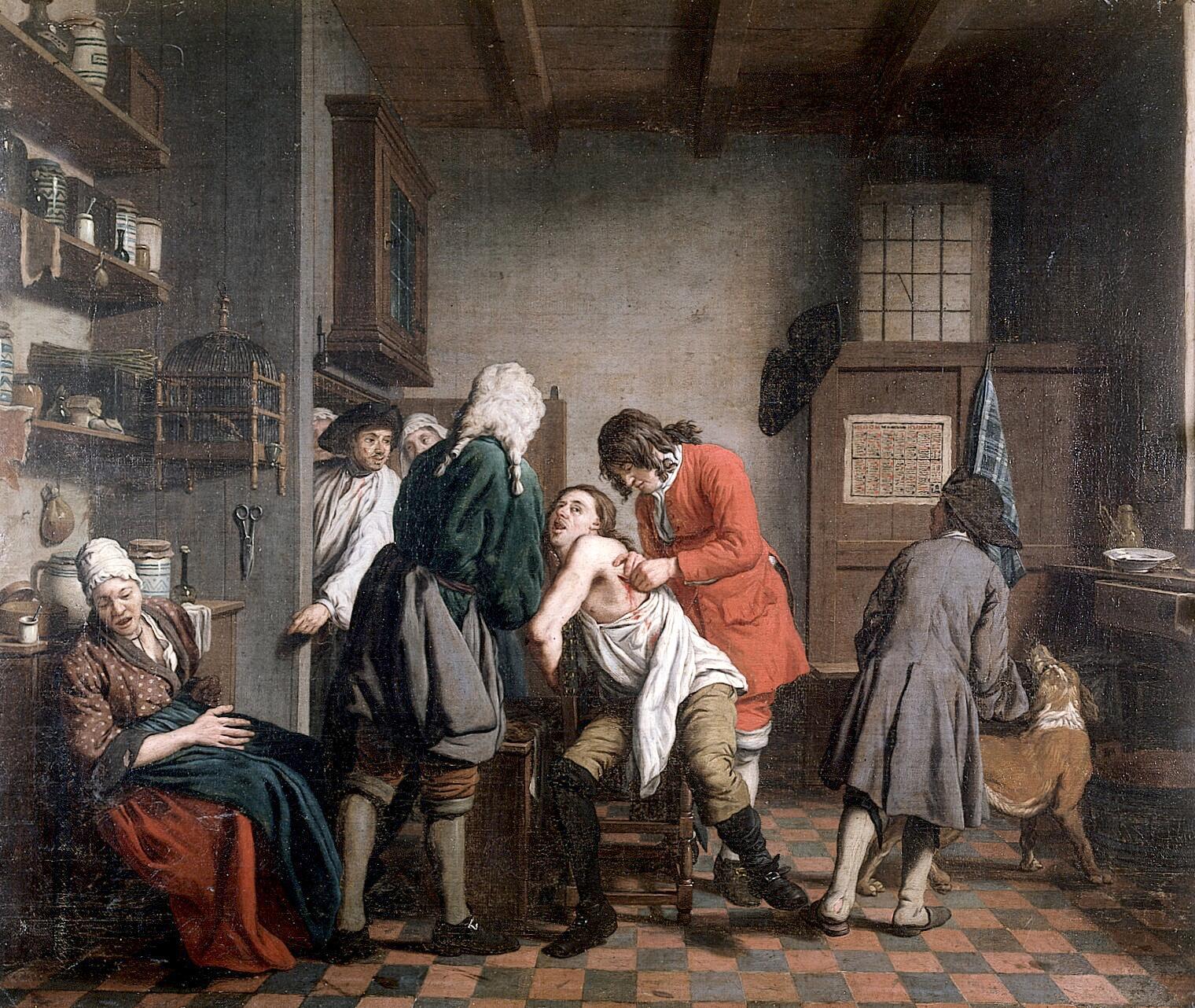 An international conference organised by Maria Pia Donato, Elaine Leong and Juliette Rigaud sponsored by Institut d’Histoire Moderne et Contemporaine (Paris) and University College London with the support of Translitterae PSL, ED540 Lettres, Arts et Sciences ENS, the Society for the Social History of Medicine, and Wellcome Trust (grant #209835/Z/17/Z).23-24 September 2022école Normale Supérieure45, rue d’Ulm, 75005 ParisSalle Dussane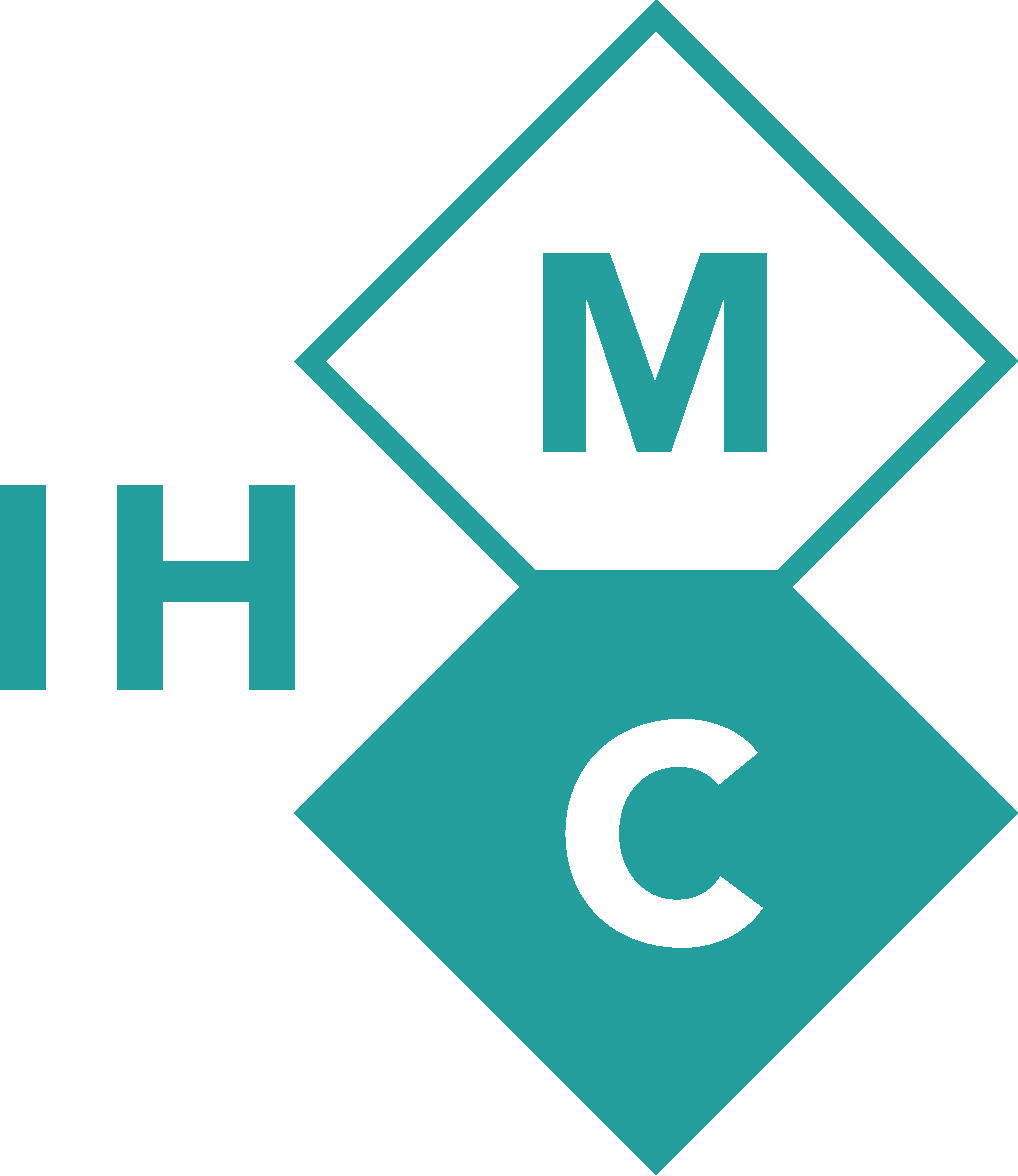 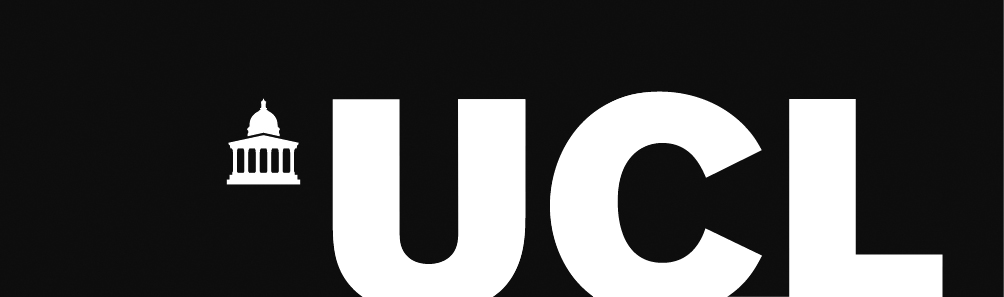 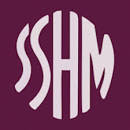 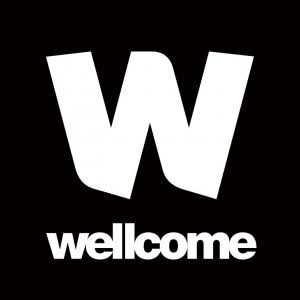 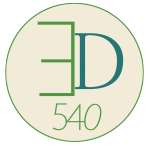 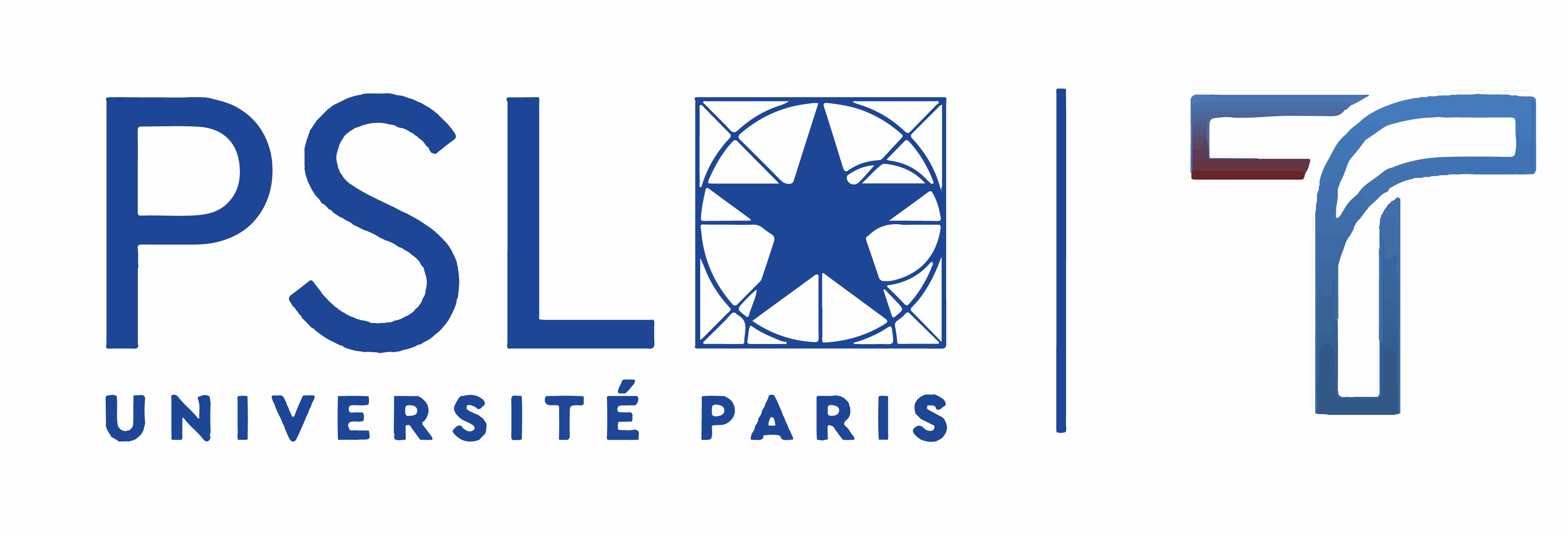 In the past decades, historians of medicine and science have scrutinised early modern scholarly practices and book cultures, rediscovered genres of medical writing and reframed key issues concerning the relation between theory and practice. New thriving scholarship has delved into the production and transfer of medical knowledge, and has offered new histories on practices of bedside teaching and other forms of training. These research trends, however, have only tangentially touched upon surgery. Historians of surgery have instead largely focused upon mapping the contours of a very elusive occupational group. While excellent studies have illuminated medieval and renaissance learned surgery, the quotidian knowledge cultures of vernacular practitioners warrant further exploration. This is particularly the case for the 16th to 18th centuries, where little scholarly attention has been devoted to surgical education and training. Although scholars agree that surgery was a highly mobile activity, implying different skills and levels of literacy and learning, not much is known about how these were actually acquired by practitioners across their life-course, diverse as they were from the modest bloodletter to the university-trained surgeon. Moreover, the relationship of theory and practice in this branch of medicine that inherently featured a bigger role for manual intervention and was often characterised as the operative part of medicine, remains relatively unproblematized and to some extent still dependant on modern understandings of surgery. This conference aims to extend our understanding of surgical training and education across Europe c. 1500-1800 by examining books, images, instruments and other learning aids and charting their role in the transfer of know-how and skills. Friday, September 23rd, 20229:45 			Welcome: Maria Pia Donato, CNRS/IHMC10:00-11:15 		Chair: Sandra Cavallo, Royal Holloway, University of LondonSurgery and the Artisanal Language of Techne: Leonardo Fioravanti’s Vernacular ReadersCynthia Klestinec, Miami UniversityLearning to Operate in 1645 from a Medieval ManuscriptPeter Jones, University of Cambridge11:15-11:30		Pause11:30-13:30 		Chair: Sophie Vasset, Université Paul-Valérie/IRCLLearning from Disaster: Surgical Mishaps and PedagogyHeidi Hausse, Auburn UniversityJan de Doot’s Self-surgery: Lithotomy, Surgical Passion, and First-hand ExperienceGideon Manning, Cedars-Sinai Medical CenterLearning Surgery Through Cases in Early Modern Italian Hospitals Maria Pia Donato, CNRS/IHMC13:30-14:30 		Lunch break (on site)14:30-16:30		Chair: Bruno Belhoste, Université Paris 1/IHMCLearning To Bleed Through Bloodletting FiguresJack Hartnell, University of East AngliaVisualizing Knowledge and Surgical Training in Early Modern LondonElaine Leong, University College London Books about Surgery and Books for Surgeons in Early Modern SpainSophie-Bérangère Singlard, Aix Marseille Université, CAER16:30-16:45		Pause16:45-18:45 		Chair: Rafael Mandressi, CNRS/Centre Alexandre KoyréPicturing Surgical Bodies in Baroque Rome: Guglielmo Riva’s Printed Tables as Teaching ToolsSilvia De Renzi, Open UniversityThe License to Cut: Catholic Missionaries Learning and Practicing Surgery in Early Modern Rome and BeyondBrendan Röder, Ludwig-Maximilians-Universität MünchenSurgery in the Early Modern Hispanic World: The Case of Pedro Gago de VadilloMariana Sánchez, Université Paris Cité20:00 			Conference dinner for speakersSaturday, September 24th, 20229:15-11:15		Chair: Elaine Leong, University College LondonBody, Honour, Health and Hand-Work: Crafting Surgery in Print and in the CityTillmann Taape, Warburg Institute LondonLearning and Teaching Specialized Surgical Practice in the Holy Roman Empire:Families, Workshops, Hospitals and Illustrated Manuscripts, 16th and 17th CenturyAnnemarie Kinzelbach, Universität UlmA Barber-surgeon and His Patients in Early 17th-century GermanyMichael Stolberg, Universität Würzburg11:15-11:30		Pause11:30-12:45		 Chair: Marilyn Nicoud, Avignon Université/CIHAMHow to Become a Forensic Expert. Learning by Doing, Surgeons and Legal Medicine in Early Modern FranceCathy McClive, Florida State UniversitySurgical Textbooks Meet Legal Records: Instructing and Witnessing the Practice of Surgery in Early Modern SpainCarolin Schmitz, King’s College London12:45-13:45		Lunch break (on site)13:45-15:00		Chair: Christelle Rabier, EHESS/Cermes3« La liberté de pouvoir m’instruire » : François Humbert and Surgeons’ Apprenticeship Tales in 18th-Century France Juliette Rigaud, ENS/ED540Eighteenth-Century French Newspapers as Sites of Surgical Knowledge ProductionMeghan K. Roberts, Bowdoin College15:15 			Conference ends